P7 Drive-by Graduation 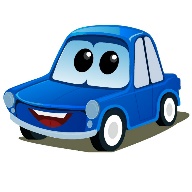 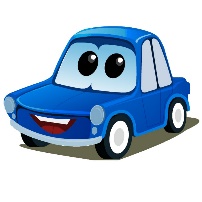 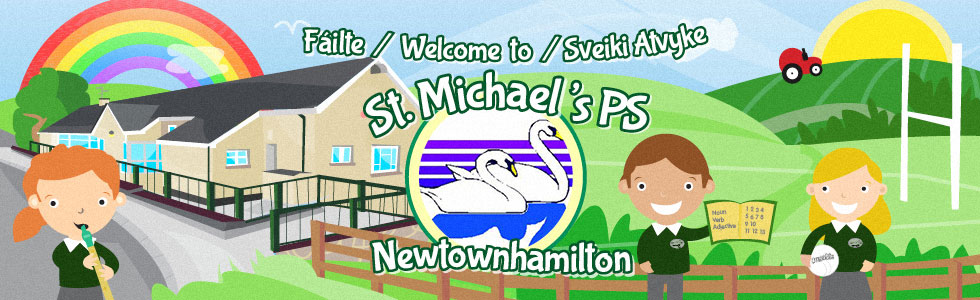 Friday 19th June 2020Come along between 5-7pmHave a catch up with your classmates and ‘old’ teachers (with social distancing!!)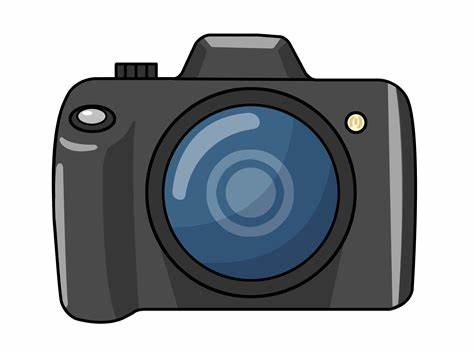 Get one last photo outside the school 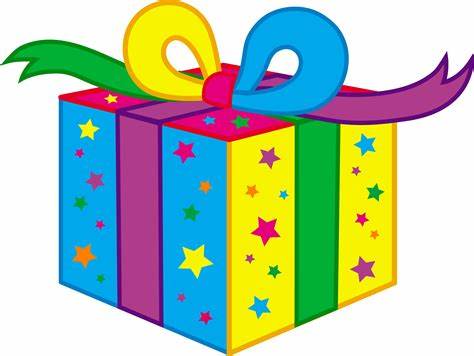 Special gift for all P7 leavers 